Пожарные и спасатели столицы призываютк соблюдению правил пожарной безопасности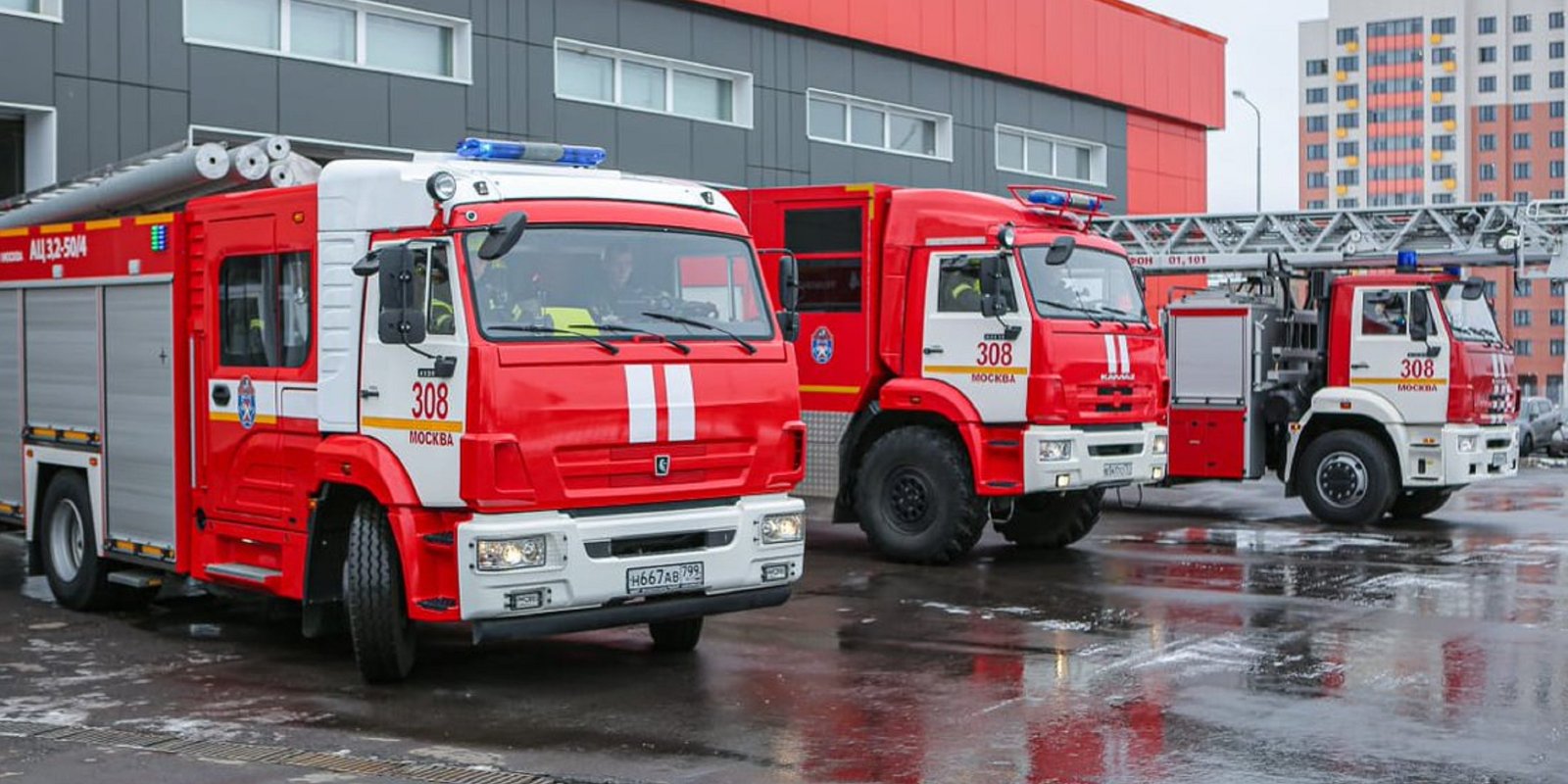 Для профилактики пожаров в осенне-зимний период пожарные Департамента по делам гражданской обороны, чрезвычайным ситуациям и пожарной безопасности города Москвы проводят работу среди москвичей и гостей столицы.Осторожное обращение с огнем — залог безопасной жизни. Об этом пожарные и спасатели рассказывают школьникам и взрослым на уроках и встречах, такая же информация содержится и в памятках, которые можно найти в подъездах жилых домов и на стендах придомовых территорий. В новых условиях пожарные и спасатели Департамента ГОЧСиПБ находят возможность вести работу по пожарной безопасности в удаленном формате. Профилактическая работа приносит свои плоды: в столице все больше людей, соблюдающих правила пожарной безопасности.Но, чтобы обезопасить себя от огня, особенно в осенне-зимний период, нужно соблюдать простые правила: не оставлять включенными электроприборы, не оставлять открытые источники огня без присмотра. Нельзя курить в постели, находясь в состоянии алкогольного опьянения. Тем, кто курит на балконе и бросает непогашенные окурки, также нужно знать, что огонь очень быстро может возникнуть из искры.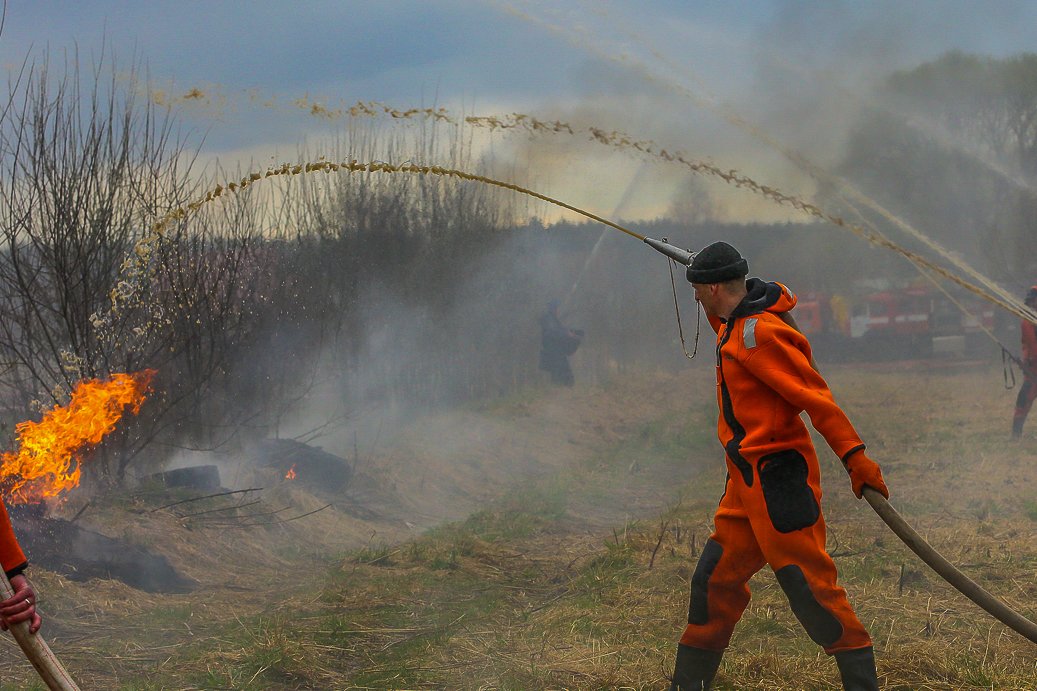 Кроме того, запрещается накрывать электролампы бумагой и тканью — это легко может вызвать пожар.Не забывайте и о том, что неисправная электропроводка может привести к пожару.Дачный сезон еще не завершился, поэтому важно не забывать, что затопив печь на даче, нельзя оставлять ее без присмотра и сушить дрова перед дверцей печи. Помните, что разводить огонь для костров нужно в строго отведенных для этого местах, соблюдая правила безопасности и не доверяя это серьезное дело несовершеннолетним.Важно также помнить, что жильцам многоквартирных домов нельзя загромождать пути эвакуации громоздкими вещами. Правил пожарной безопасности не так много, но соблюдая их, можно избежать пожара. Пожарные и спасатели Департамента по делам гражданской обороны, чрезвычайным ситуациям и пожарной безопасности города Москвы напоминают, что в осенне-зимний период нужно с особенной осторожностью обращаться с огнем и соблюдать правила пожарной безопасности.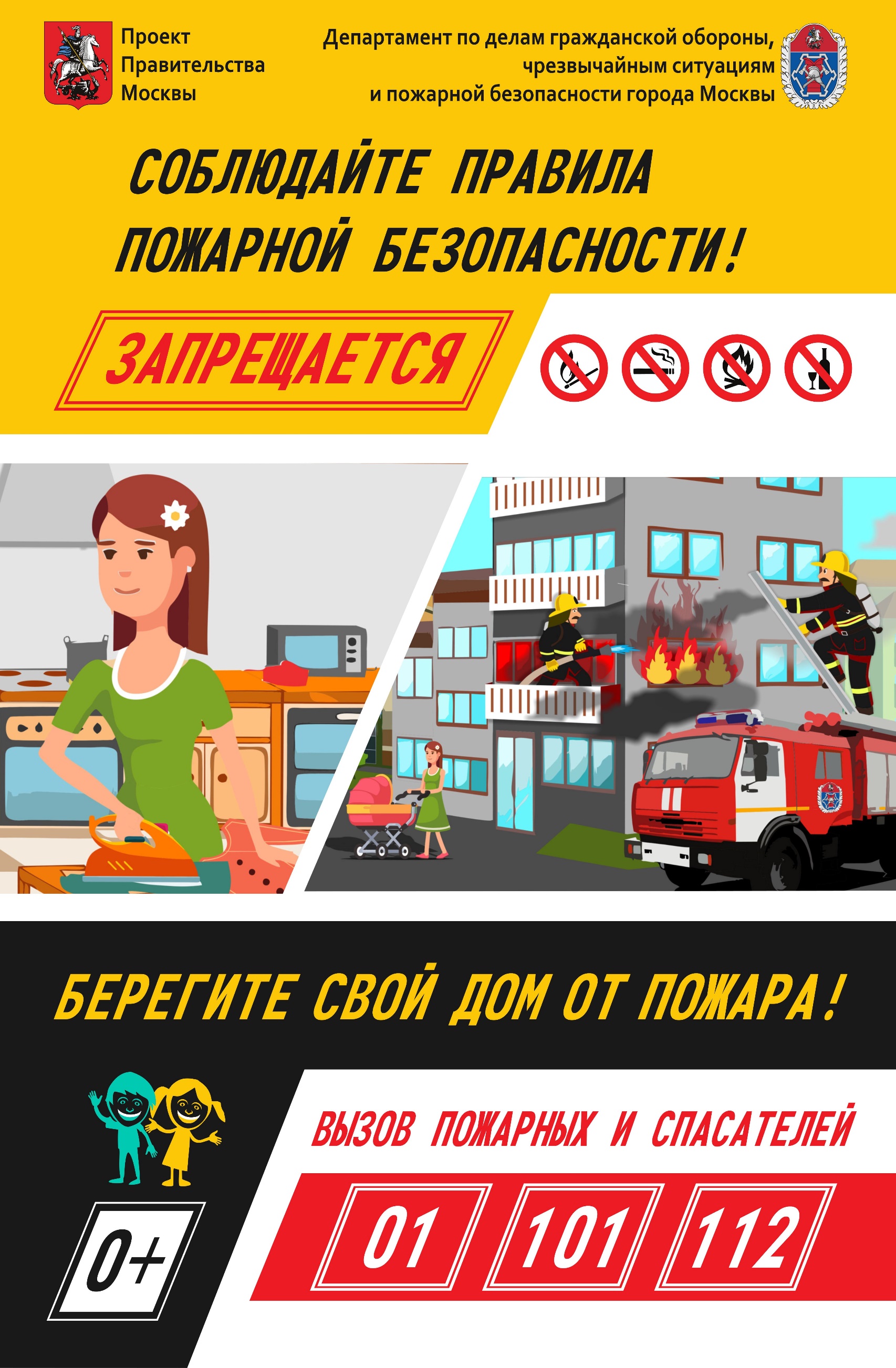 